П Р О Ф И Н Ф ОНачало применения профессионального стандарта «Педагог» переносится Как следует из приказа, дата начала применения профессионального стандарта «Педагог (воспитатель, учитель)» переносится с 01.01.2017 года на 01.09. 2019 года.Инициатором переноса даты начала применения стандарта выступило Минобрнауки России по ходатайству Общероссийского Профсоюза образования (Меркулова Г.И., письмо от 4 мая 2016 года № 226).Проект приказа был согласован с Общероссийским Профсоюзом образования (Меркулова Г.И., письмо от 25 ноября 2016 года № 563).Перед вступлением в силу приказ Министерства труда и социальной защиты Российской Федерации «О внесении изменений в профессиональный стандарт «Педагог (педагогическая деятельность в дошкольном, начальном общем, основном общем, среднем общем образовании) (воспитатель, учитель)», утверждённый приказом Министерства труда и социальной защиты Российской Федерации от 18 октября 2013 года № 544н» должен пройти процедуру государственной регистрации в Минюсте России.26 декабря 2016 года подписан приказ №835н «О внесении изменений в профессиональный стандарт» Педагог дополнительного образования детей и взрослых». Инициатива Общероссийского Профсоюза образования о переносе даты начала применения данного стандарта поддержана. Дата начала применения профессионального стандарта переносится с 1 января . на 1 января 2018 года. Приказ вступит в силу после государственной регистрации в Министерстве юстиции России.В соответствии с пунктом 12 Правил подготовки нормативных правовых актов федеральных органов исполнительной власти и их государственной регистрации, утверждённых постановлением Правительства Российской Федерации от 13 августа 1997 года №1009, подлежащие государственной регистрации нормативные правовые акты представляются в Министерство юстиции Российской Федерации не позднее 10 дней со дня их подписания (утверждения). При этом на основании пункта 13 Правил государственная регистрация нормативных правовых актов производится министерством в срок до 15 рабочих дней с даты получения акта.Справочно: Изменения в приказ Минтруда России от 18 октября 2013 года № 544н вносятся уже в третий раз. Приказом Минтруда России от 25 декабря . № 1115н дата начала применения стандарта была перенесена с 1 января 2015 года на 1 января 2017 года.Начало применения профессионального стандарта «Педагог дополнительного образования детей и взрослых» переносится на 1 января 2018 года26 декабря Министр труда и социальной защиты Российской Федерации Максим Топилин подписал приказ № 835н «О внесении изменений профессиональный стандарт «Педагог дополнительного образования детей и взрослых», утверждённый приказом Минтруда России от 8 сентября 2015 г. № 613н».Как следует из приказа, дата начала применения профессионального стандарта «Педагог дополнительного образования детей и взрослых» переносится с 1 января 2017 г. на 1 января 2018 года.Инициатором переноса даты начала применения стандарта выступило Минобрнауки России по ходатайству Общероссийского Профсоюза образования.Перед вступлением в силу приказ Минтруда России «О внесении изменений в профессиональный стандарт «Педагог дополнительного образования детей и взрослых», утверждённый приказом Минтруда России от 8 сентября 2015 г. № 613н» должен пройти процедуру государственной регистрации в Минюсте России.В соответствии с пунктом 12 Правил подготовки нормативных правовых актов федеральных органов исполнительной власти и их государственной регистрации, утверждённых постановлением Правительства Российской Федерации от 13 августа 1997 г. № 1009 (далее соответственно – Правила, НПА), подлежащие государственной регистрации НПА представляются в Минюст России не позднее 10 дней со дня их подписания (утверждения). При этом на основании пункта 13 Правил государственная регистрация НПА производится Минюстом России в срок до 15 рабочих дней с даты получения акта.Справочно:Руководство Общероссийского Профсоюза образования выступило с инициативой о переносе даты начала применения профессионального стандарта «Педагог дополнительного образования детей и взрослых» на заседании рабочей группы Минобрнауки России по вопросам разработки и применения профессиональных стандартов (г. Москва, 2 ноября 2016 г.), а также в докладе на пленарном заседании экспертной площадки «Повышение профессионального мастерства специалистов системы дополнительного образования детей и воспитания», состоявшемся 17 ноября 2016 г. в рамках III Всероссийского съезда работников дополнительного образования (г. Москва, 16-18 ноября 2016 г.).Какой набор профстандартов вводится и введение каких из них отложено, есть ли преемственность с ЕКС?В настоящий момент в сфере образования разработаны четыре профессиональных стандарта: «Педагог», «Педагог-психолог», «Педагог дополнительного образования» и «Педагог профессионального обучения и образования». До декабря 2016 предполагалось, что все стандарты начнут действовать с 1 января 2017 г. Однако, в декабре 2016 г. в открытых источниках появилась информация, что вступление в силу профстандартов «Педагог» и «Педагог дополнительного образования» откладывается. Источники ссылаются на следующие документы.Приказ Минтруда от 15.12.2016 №745 «О внесении изменения в профстандарт «Педагог» (где переносится дата вступления в силу на 01.09.2019).Приказ Минтруда от 26.12.2016 № 835н «О внесении изменений в профессиональный стандарт «Педагог дополнительного образования детей и взрослых» (где переносится вступление в силу на 01.01.2018).Вместе с тем, данные приказы ещё не вступили в силу, так как не прошли установленной процедуры регистрации в Министерстве юстиции и их точное содержание неизвестно. В связи с этим создалась ситуация правовой неопределённости.Преемственность профстандартов с ЕКС не раз упоминалась на словах разработчиками документов и представителями Министерства образования и науки РФ. На практике же был выявлен целый ряд существенных различий в объёме требований между ЕКС и профстандартами. Лишь на часть из них обратили внимание и исправили (например, требование обязательного педагогического образования исключено Приказом Министерства труда и социальной защиты от 5 августа 2016 г. №422н «О внесении изменений в профессиональный стандарт «Педагог»). После того, как профессиональный стандарт вступит в силу, соответствующие положения ЕКС потеряют свою силу.Четыре профстандарта действуют в отношении разных категорий работников, поэтому путаницы с их действием возникать не должно. Однако если все же сомнения имеются, то в каждом профстандарте подробно описываются категории работников, на которых те действуют. Если работник совмещает несколько трудовых функций, например, является педагогом и педагогом-психологом, то соответствующие профстандарты распространяются только на те трудовые функции, которые описываются в них, а не одновременно на все трудовые функции работника.2. Если до 2020 года заявлен переходный период, то не значит ли это, что образовательное учреждение имеет право работать по-старому до этого момента? Что в действительности означает утверждение руководства «у нас школа перешла на профстандарт»?Постановление Правительства от 27 июня 2016 г. №584 «Об особенностях применения профессиональных стандартов» устанавливает для введения профессиональных стандартов переходный период до 1 января 2020 г. Это значит, что несмотря на вступление в силу ряда профессиональных стандартов, образовательное учреждение может не применять их в отношении уже работающих в нём сотрудников. Таким образом, действие профстандарта будет распространяться только на процедуру приёма новых работников, а старые смогут за это время пройти соответствующую переподготовку по необходимости. Только с 2020 г. аттестация на соответствие требованиям профстандартов станет обязательной для работников.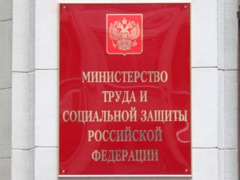 15 декабря Министр труда и социальной защиты Российской Федерации Максим Топилин подписал приказ № 745 «О внесении изменений профессиональный стандарт «Педагог (педагогическая деятельность в дошкольном, начальном общем, основном общем, среднем общем образовании) (воспитатель, учитель)», утверждённый приказом Министерства труда и социальной защиты Российской Федерации от 18 октября 2013 года № 544н».